Пиломатериалы от производителя.Пиломатериалы из сосны, липы, лиственницы, осины, ольхи, дуба, ясеняФанера ФК, Ламинированная, ФСФ, ОСБ, ДСПВсе для баниУтеплители/смесиКрепежи/метизы      Надежный партнер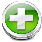       Гибкая ценовая политика      Минимальный размер заказа от 1 штуки: работаем для клиентов всех масштабов     100 % гарантия надежности, качества и эксклюзивного внешнего видаКороткие сроки поставок. Доставка по минимальным ценам – Вам не придется переживать за транспортировку товараИзготовление нестандартных размеров и изделий по чертежам покупателя. Беремся за трудоемкие варианты, которые не являются массовым товаромОтсрочка платежа для крупных постоянных клиентов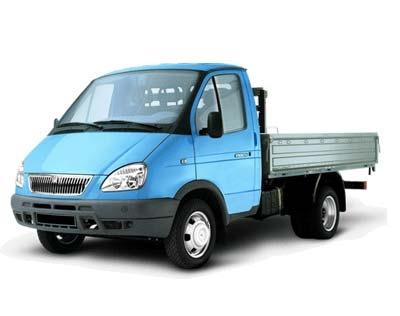 Своя логистика, поэтому доставка для Вас будет надежной, удобной и недорогой!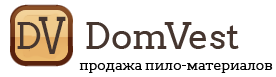 Раб.тел.:8-(495)-768-29-23Раб.тел.:8-(495)-768-29-23Раб.тел.:8-(495)-768-29-23Моб.: 8-(916)-187-75-22Моб.: 8-(916)-187-75-22Моб.: 8-(916)-187-75-22E-mail: info-domvest@yandex.ruE-mail: info-domvest@yandex.ruE-mail: info-domvest@yandex.ruСайт: www.DomVest.ruСайт: www.DomVest.ruСайт: www.DomVest.ruПолок из липыПолок из липыПолок из липыСортТолщина, ммШирина, ммДлина, мЦена за м2Экстра2890от 2 до 3170А2890от 2 до 3140В2890от 2 до 3120Вагонка липаВагонка липаВагонка липаНаименованиеРазмер, ммДлинна, м.Цена, руб./м2Экстра14х0,96от 1 до 3700А14х0,96от 1 до 3550В14х0,96от 1 до 3450Полок из ОльхиПолок из ОльхиПолок из ОльхиПолог ольха 20х90от 1 м до 3 190 руб.1 п/мПолог абашПолог абашПолог абашПолог абаш 28х0,928 мм0,90 ммот 1 м до 3 м270 руб.1 п/мПолок термо-абашПолок термо-абашПолок термо-абашНаименованиеТолщинаШиринаДлинаЕд.изм.ЦенаПолог термо абаш26 мм90 мм3 м1 п/м360 руб.